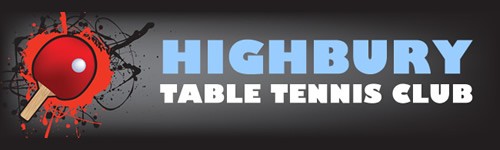        JUNIOR TABLE TENNIS SESSION @ HIGHBURY GROVE N5 2EQ                                    TUESDAY   16.30- 18.00 PM    Tuesday Table Tennis Session for Open for All Junior playersStarts from 11/9/2018 finish on 18/12/2018   Total 13 weeks FIRST COME FIRST SERVE  VERY LIMITED SPACESTable Tennis Session run by TTE Qualified Coaches,DBS check and first aider.S Shah A/c 47460897 Sort Code 09 01 26               £40For More Info : Sanket Shah 07886685393  www.highburyttclub.co.ukFunded and Supported by 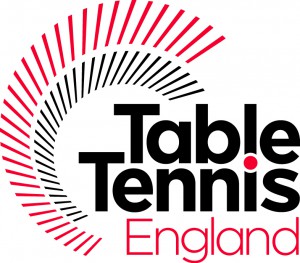 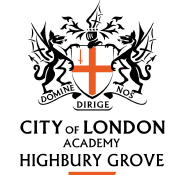 11/9/201816/10/201827/11/201818/9/2018Half Term4/12/201825/9/20186/11/201811/12/20182/10/201813/11/201818/12/20189/10/201820/11/2018NAME OF CHILDDATE OF BIRTH                                      POST CODENAME OF PARENTCONTACT NOEMAIL